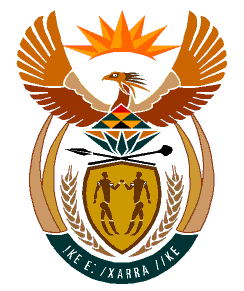 MINISTRY:HUMAN SETTLEMENTS, WATER AND SANITATIONREPUBLIC OF SOUTH AFRICANATIONAL ASSEMBLYQUESTION FOR WRITTEN REPLYQUESTION NO.: 796DATE OF PUBLICATION: 06 SEPTEMBER 2019Mrs S M Mokhotho (EFF) to ask the Minister of Human Settlements, Water and Sanitation:(1)	(a) What amount was spent on advertising by (i) her department and (ii) state-owned entities reporting to her in the (aa) 2016-17, (bb) 2017-18 and (cc) 2018-19 financial years;(2)	what amount of the total expenditure incurred by (a) her department and (b) state-owned entities reporting to her went to (i) each specified black-owned media company and (ii) outdoor advertising in each specified financial year and (c) on outdoor advertising by her department and state-owned entities reporting to her went to each black-owned media company in each specified financial year?   NW1911EREPLY:In responding to the question asked by the Honourable Member, the Department of Water and Sanitation, the Department of Human Settlements and the entities reporting to me submitted the information in the tables below:DEPARTMENT OF HUMAN SETTLEMENTS AND ITS ENTITIES:Department of Human Settlements.The amount of expenditure that went to a black-owned media company was R51 389 543.05. The National Department of Human Settlements spent R4 440 617.47 on outdoor adverting during the financial years in question.ENTITIES:Estate Agency Affairs BoardAdvertising expenditure for the three financial years:Advertising expenditure relating to Black owned media companies and outdoor advertising:Housing Development Agency (HDA)1(ii) 	Advertising expenditure for the three financial years:Advertising spend on Black Owned Media Companies and outdoor advertising that went to Black Owned media companies in the 2016 – 2019 financial year:Community Schemes Ombud Service (CSOS)Advertising expenditure for the three financial years:Advertising spend on Black Owned Media Companies 2016 – 2019:Outdoor advertising by Black Owned Media Companies in each specified financial year. There was no outdoor advertising by Black Owned Media Companies in the 2016/17 and 2017/18 financial year:National Housing Builders Registration Council (NHBRC)Advertising expenditure for the three financial years:2(b)(i) 	Advertising spend on Black Owned Media Companies 2016 – 2019:The NHBRC did not commission outdoor advertising during the 3 financial years in question.National Housing Finance Corporation (NHFC)Advertising expenditure for the three financial years:2(b) (i)	Advertising spend on Black Owned Media Companies 2016 – 2019:NHFC did not commission outdoor advertising during the 3 financial years in question.Social Housing Regulatory Authority (SHRA)Advertising expenditure for the three financial yearsAdvertising spend on Black Owned Media Companies 2016 – 2019:SHRA did not commission outdoor advertising during the 3 financial years in question.DEPARTMENT OF WATER AND SANITATION:Amounts spent on advertising incurred by the Department of Water and Sanitation are as follows:ENTITIES: 	Financial YearTotal Advertising Spend(aa) 2016 – 17R13 500 490.81(bb) 2017-18R22 229 242.17(cc) 2018-19R18 787 220.64TOTAL SPENDR54 516 953.62Financial YearTotal went to by black-owned media company(aa) 2016 - 17R12 844 893.44(bb) 2017-18R21 547 846.08(cc) 2018-19R16 996 803.53TOTAL SPENDR51 389 543.05Financial YearTotal outdoor advertising(aa) 2016 – 17R1 286 770.88(bb) 2017-18R2 955 342.59(cc) 2018-19R198 504.00TOTAL SPENDR4 440 617.47Description (aa) 2016-17(bb) 2017-18(cc) 2018-19Estate Agency Affairs BoardR56 295.53R269 010.22R153 091.96Estate Agency Fidelity Fund R0.00R2 628 000.80R4 393 318.49Consolidated (Board and Fund)R56 295.53R2 897 011.02R4 546 410.45Description (aa) 2016-17(bb) 2017-18(cc) 2018-19(i) Black-owned media companiesEstate Agency Affairs BoardEstate Agency Fidelity FundR56 295.53R0.00R269 010.22R2 628 000.80R153 091.96R4 393 318.49(ii) Outdoor advertising Estate Agency Affairs BoardEstate Agency Fidelity FundR0.00R0.00R0.00R0.00R0.00R858 240.10Financial year(aa) 2016-17(bb) 2017-18(cc) 2018-19AmountR1 553 969.32R777 949.74R1 544 003.50DescriptionFinancial yearFinancial yearFinancial year(aa) 2016-17(bb) 2017-18(cc) 2018-19Black owned media companiesR1 533 647.44R771 699.75R1 517 950.94Outdoor advertisingNone.None.None.Financial year(aa) 2016-17(bb) 2017-18(cc) 2018-19AmountR225 000.00R2 151 000.00R1 232 000.00Financial YearTotal went to by black-owned media company(aa) 2016 - 17R109 609.81(bb) 2017-18R1 127 778.48(cc) 2018-19R438 100.00TOTAL SPENDR1 675 488.29 Financial YearTotal outdoor advertising(aa) 2016 – 17R0.00(bb) 2017-18R0.00(cc) 2018-19R438 100.00TOTAL SPENDR438 100.00Financial year(aa) 2016-17(bb) 2017-18(cc) 2018-19AmountR19 203 153.00R2 308 006.00R3 038 281.00Financial YearTotal went to by black-owned media company(aa) 2016 - 17R16 237 742.00(bb) 2017-18R754 665.00(cc) 2018-19R1 668 809.00TOTAL SPENDR18 661 216.00Financial year(aa) 2016-17(bb) 2017-18(cc) 2018-19AmountR347 875.22R58 381.68R648 322.93Financial YearTotal went to by black-owned media company(aa) 2016 - 17R347 876.22(bb) 2017-18R58 321.68(cc) 2018-19R627 794.73TOTAL SPENDR1 033 992.63Advertising Expenditure(aa) 2016-17(bb) 2017-18(cc) 2018-19TotalR69 220.96R842 669.00R718 542.40Financial YearTotal went to by black-owned media company(aa) 2016 - 17R0.00(bb) 2017-18R39 800.00(cc) 2018-19R0.00TOTAL SPENDR39 800.00Financial YearAmountaa) 	2016-17	R 18,348,924.25bb) 	2017-18R 13, 573, 547.85cc) 	2018-19 	R 44 747 917.23(ii)(aa) 2016-17(bb) 2017-18(cc) 2018-19Amatola WaterR182 000R230 000R206 000Bloem WaterR226 049.15R118 900.07R 0Lepelle Northern WaterR200,179.61R245,268.97R215,422.40Magalies WaterR1,294,354.14R1,095,411.21R1,380,925.41Mhlathuze WaterR522 358,32R757 974,74R1 053 151,42Overberg WaterR295 671,82R286 206,85R113 613,57Rand WaterR919 984.00 R1 006, 738.82  R3 337 877.50 R1 050, 000.00 R3 094 403.80 R321 847.05 R988, 833.25 R2 020 972.01 Sedibeng WaterR1 703 990.20 R75 720.66 R78 384.00 R40 995.49 R0.00 R79 292.50 Umgeni WaterR1 020 927.33R1 441 568.61R1 542 251.31TCTAR0R73 743.75R99 774.WRCR440 879.38R279 537.01R99 661.92(b)(i) (ii)(c) Amatola WaterNoneNot applicableNot applicableBloem WaterBEE STATUS – 51%2016-17R 142290.682017-18R118 900.072018-19R 0Not applicableNot applicableBloem WaterBEE STATUS – 100%2016-17R 29369.67Bloem WaterBEE STATUS – 100%2016-17R 30386.4Bloem WaterBEE STATUS – 16.39%2016-17R 24002.4Lepelle Northern Water2016/17R15,000.00R18,176.40R82,500.002017/18R39,000.002018/19R90,000.002016/17R15,000.00R18,176.40R82,500.002017/18R39,000.002018/19R90,000.002016/17R15,000.00R18,176.40R82,500.002017/18R39,000.002018/19R90,000.00Magalies WaterBEE STATUS – LEVEL 6BO- 45.10%BWO -22.55%2016-17R 283,072.282017-18R121,142.782018-19R345,805.35Not applicableNot applicableMagalies WaterBEE STATUS –LEVEL 1BO	53% 	BWO	14%2017-18R 800,562.862018-19R 987,118.60Not applicableNot applicableMagalies WaterBEE STATUS –LEVEL 2BO	17%BWO	6%2016-17R 90,870.942017-18R130,545.172018-19R48,001.46Not applicableNot applicableMagalies WaterBEE STATUS – LEVEL 3BO	56.8%BWO	17.79%2016-17R 920,410.922017-18R43,160.40Not applicableNot applicableMhlathuze WaterR2 363 484, 482016/17R522 358, 322017/18R757 974, 742018/19R1 053 151,42None 2016/2017R190 108.00 outdoor advertising Overberg WaterBEE STATUS – LEVEL 32016-17R 295 671,822017-18R 286 206,852018-19R 113 613,57NoneNoneRand Water2016/2017R3 902 501.502017/2018R3 094 403.802018/2019R2 112 707.20NoneNoneSedibeng WaterBEE STATUS - 50%R1 978 382.85.Out of the amount of R1 978 382.85, an amount of R1 782 374.20 was paid to community based radio stations.R266 584.84: Was paid to a company which is 50% black owned.Not applicableUmgeni Water2016/17R768 286.432017/18R894 323.802018/19R906 561.41NoneNoneTCTAB-BBEE STATUS- Level 3 2017/2018 R 36 807.752018/2019 R 59 409.00Not applicableNot applicableTCTAB-BBEE STATUS Level 2 (2017-18)Level 1 (2018-19)2017/2018R 36 936.002018/2019 R 40 365.00Not applicableNot applicableWRC2016/17R189 415.58 None None 